President of the VA Society War of the 1812, James Green, Attends the Rededication of the Leftwich Family Cemetery Oct 29 2022The cemetery is located at Mount Airy at the Lynchburg Station near Leesville in Bedford County	. President Green presented a wreath during the ceremony. He is pictured in the photo taken during the ceremony with the presented wreath. A War of 1812 grave marker is placed at Brigadier General Joel Leftwich name on the family monument. He commanded the 12th Brigade during the War of 1812. His brigade left Richmond on October 10th 1814 and arrived at Camp Snowden in MD on October 27th 1814. By Nov 9th 1814, it had removed to Camp Crossroads at Elliott Mills, just a few miles from Baltimore. After The British left Baltimore, they returned to Virginia in early December 1814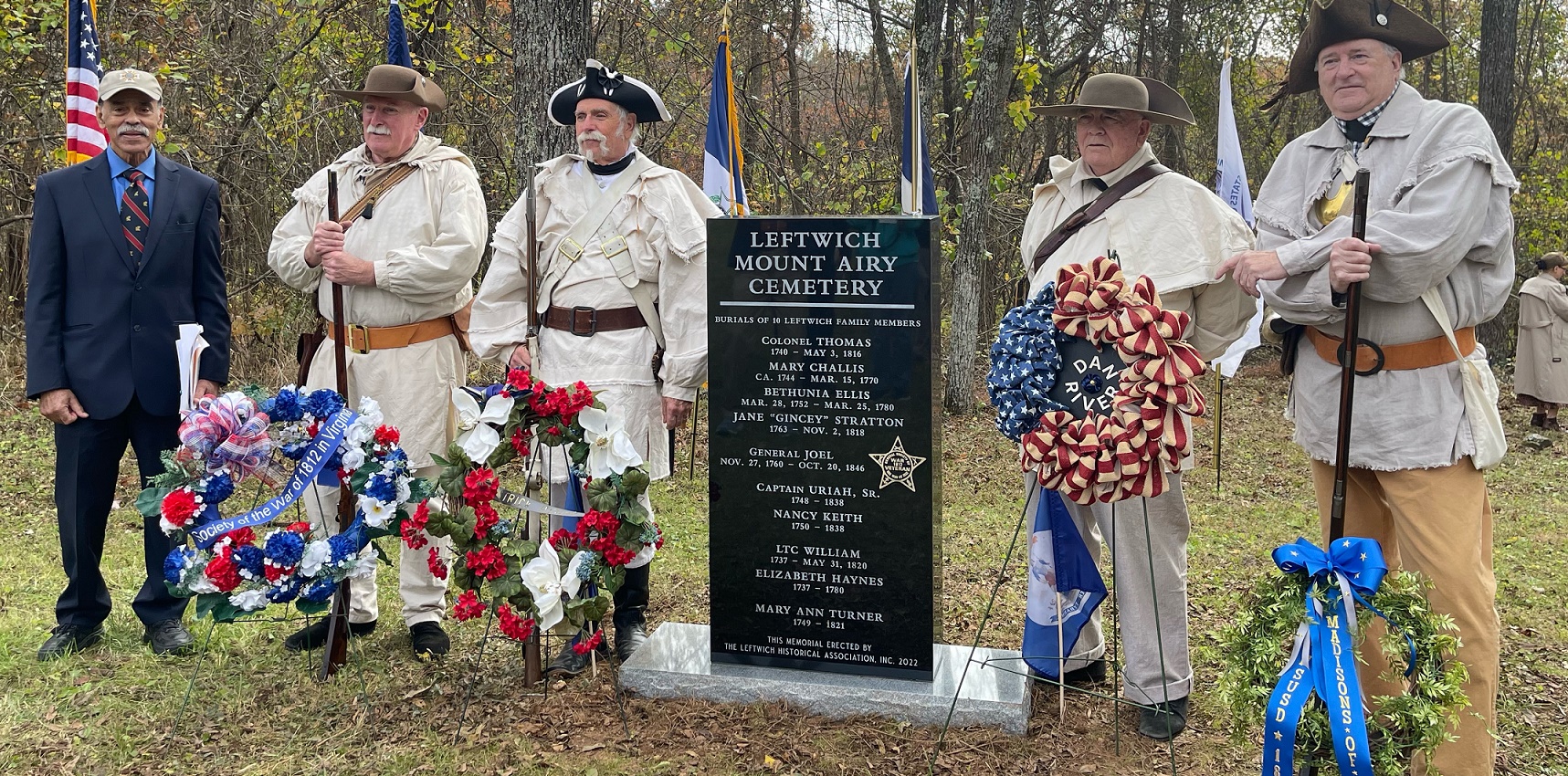 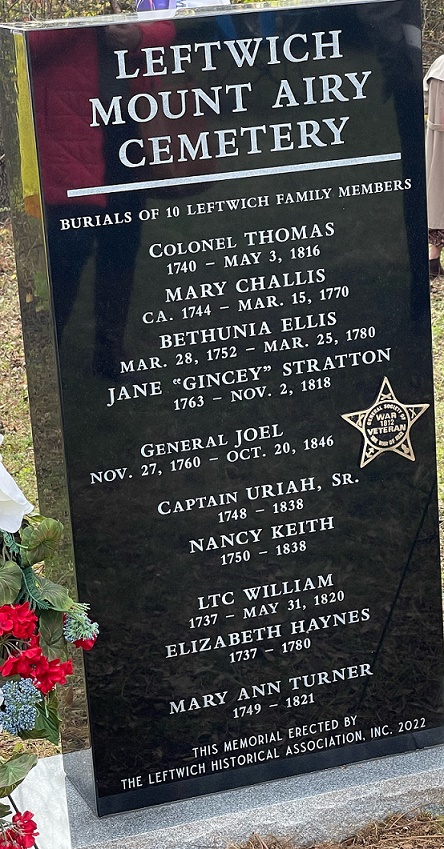 